ЧЕРКАСЬКА МІСЬКА РАДА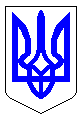 ЧЕРКАСЬКА МІСЬКА РАДАВИКОНАВЧИЙ КОМІТЕТРІШЕННЯВід 05.10.2022 № 821Про внесення змін до рішення виконавчого комітету Черкаської міської ради від 06.12.2021 №1427 «Про затвердження плану розробки проєктів регуляторних актів виконавчими органами Черкаської міської ради на 2022 рік»Відповідно до підпункту 1 пункту б ст.27 Закону України „Про місцеве самоврядування в Україні” та на виконання ст.7 Закону України „Про засади державної регуляторної політики у сфері господарської діяльності”, розглянувши пропозиції департаменту житлово-комунального комплексу від 30.09.2022 №212/11-10, виконавчий комітет Черкаської міської радиВИРІШИВ:Внести зміни до рішення виконавчого комітету Черкаської міської ради від 16.12.2021 №1427 «Про затвердження плану розробки проєктів регуляторних актів виконавчими органами Черкаської міської ради на 2022 рік», а саме: викласти пункт 6 плану розробки проєктів регуляторних актів у новій редакції згідно з додатком.Доручити управлінню інформаційної політики у десятиденний  строк після затвердження цього рішення оприлюднити затверджені зміни до плану розробки проектів регуляторних актів на 2022 рік в засобах масової інформації.Контроль за виконанням рішення покласти на першого заступника міського голови з питань діяльності виконавчих органів ради Тищенка С.О.Міський голова			Анатолій БОНДАРЕНКОДодаток ЗАТВЕРДЖЕНО рішення виконавчого комітету Черкаської міської ради  від 05.10.2022 № 821        П Л А Нрозробки проєктів регуляторних актіввиконавчими органами Черкаської міської ради на 2022 рікДиректор департаментуекономіки та розвитку                                                                                                                 Ірина УДОД№п/пВид проектуНазва проектуМета прийняттяСтрокипідготовкипроектуНайменування органу та підрозділу відповідального за розробку регуляторного акту1234561.Рішення виконавчого комітетуПро внесення змін до рішення виконавчого комітету міської ради від 03.12.2019 №1419 «Про затвердження Правил користування міським пасажирським автомобільним та електричним транспортом у м. Черкаси»Покращення надання послуг з перевезень пасажирів, в тому числі за допомогою автоматизованої системи оплати обліку проїзду.Січень-груденьДепартамент житлово-комунального комплексу;управління транспорту